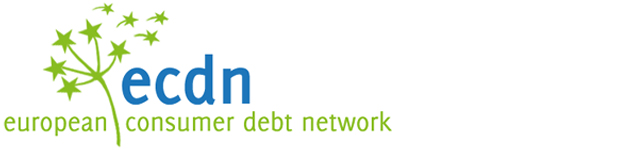 Application for Membership(Individual membership)First name: Sir name: Salutation: Workplace: Work address: Email address: Country:Telephone: How did you hear about the ECDN? Signature: Date:  